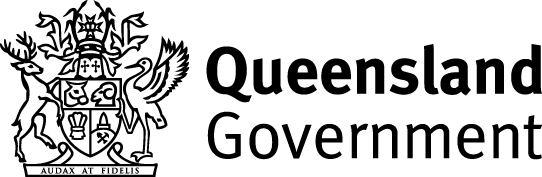 Department of Natural Resources and MinesMining lease - mining program templateDescription of mining operations – Mining ProgramThis template is intended as a guide to assist applicants/lease holders address the requirements for an application for the grant of or the renewal of a mining lease under the Mineral Resources Act 1989. Section 245 of the Mineral Resources Act 1989 requires a statement acceptable to the chief executive outlining the mining program proposed for a mining lease application. The mining program for the renewal of a mining lease is required under section 286 of the Mineral Resources Act 1989.The principal objectives of a mining program are to:provide a better understanding of the nature and extent of the proposed developmentand production of mineral resources from the lease;allow an assessment of the proposed development and whether it is appropriate (thisis particularly important with respect to resources that are not currently being mined or have been not developed for some time);assess the prospective resource utilisation and identify any resource sterilisation issues; andallow appropriate resource management decisions to be madeScope of mining programsThe scope of mining programs will vary depending on the size and complexity of theproposed mining operations. The plan for an alluvial gold project or a small open cut operation, for instance, would require less detail than a multi-seam open cut and underground operation that also had coal seam gas extraction issues.If the mining lease supports other permits or forms part of a project, the program described must describe the project and clearly show the relationship of this mining lease. 1. Mining program to support2 Commencement of operations:For new permits:For renewals:3. Supporting operations4  Method of operations5  Applicant’s declarationI confirm the following:I understand my obligations as a holder of a mining lease.I have truthfully declared all relevant details required on this form.If any part of this form has been completed with the assistance of another person, I declare that the information as set down is true and correct and has been included with my full knowledge, consent and understanding.if additional signatures, attach a separate piece of paper)New applicationProposed mining lease name:      Renewal of mining leaseMining lease number:      When are operations are expected to commence on this mining lease?If operations have not commenced, when are operations expected to commence on this mining lease?Is this mining lease being or to be operated in conjunction with other mining permits as part of a project?If yes,  provide details of the project including a description of the relationship of this lease to the project  and why this lease is required for the project or operation of other permitsYes   No   -  Include a map showing the extent of the project- provide clarification of the extent of the mining program described ie what leases and permits are covered by the program -  Include a map showing the extent of the project- provide clarification of the extent of the mining program described ie what leases and permits are covered by the program -  Include a map showing the extent of the project- provide clarification of the extent of the mining program described ie what leases and permits are covered by the program The mining program should: Cover every mineral that the lease holder or applicant has (or will have) the right to mine.If the lease was granted for a purpose other than mining, cover the use of the mining lease for the purpose it was granted for.Describe the method in enough detail to support the size, shape eg overburden dumps, pits, stockpiles, processing etc.Provide adequate graphic representations (i.e. maps, photos, diagrams) of the resource and mining Information to support the proposed use.Include a description of infrastructure to constructed /maintained on the lease.Describe the methods proposed for rehabilitation works. Include a description of the workforce to establish/maintain this operation.Provide a list of attached documents to support this mining programName:PositionSignature Date:Name:PositionSignature Date:Name:PositionSignature Date:Name:PositionSignature Date: